Hygienekonzept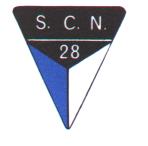 Spielbetrieb im Handball mit ZuschauernVerein:SC 28 Nordwalde e. V.Abteilung:HandballAdresse Sporthalle:Wichernstraße 1, 48356 NordwaldeAnsprechperson/en für Hygienekonzept:1. Thorsten Menzel2. Maria DömerE-Mail:1. menzel.nordwalde@web.de2. MariaDoemer@web.deKonzeptstand: 01.09.2020Anreisesituation und Maßnahmen in der Halle für Mannschaften und SchiedsrichterAnreise der Mannschaften und SchiedsrichterDie Anreise der Mannschaften, Schiedsrichter, Zeitnehmer und Hygienehelfer erfolgt möglichst individuell.Der Zugang von Mannschaften, Schiedsrichtern, Zeitnehmern und Hygienehelfern erfolgt über den Haupteingang. Sie tragen einen Mund-Nasen-Schutz (MSN) und desinfizieren sich als erstes die Hände. Eine zeitliche Entkopplung der Ankunft erfolgt durch den Mannschaftsverantwortlichen der Heimmannschaft.Die Registrierung aller Spielbeteiligten wird am Zugang zur Halle gewährleistet, hier werden für die Heim- und Gastmannschaft, Schiedsrichter, Zeitnehmer und Hygienehelfer Dokumentationsbögen ausgefüllt (siehe Anlage). Dies dient der Nachverfolgung möglicher Infektionsketten unter Berücksichtigung der Datenschutz-Grundverordnung (DSGVO).Die Wege zu den Kabinen sind markiert. (Heimmannschaft links / Gastmannschaft rechts)Kabinen und RäumeDie Kabinen werden für die Heim- und Gastmannschaft entsprechend gekennzeichnet.Die Schiedsrichter kommen möglichst umgezogen zur Halle und duschen zu Hause.Jeweils zwei Kabinen stehen der Heim- und Gastmannschaft zur Verfügung.Bis alle an ihrem Platz in der Kabine oder an der Auswechselbank angekommen sind, ist ein Mund-Nasen-Schutz (MSN) zu tragen.Zum Umziehen und Duschen können maximal 8 Personen in eine Kabine. Die Verweildauer sollte auf ein Minimum reduziert werden.Zur Mannschaftbesprechung kann das komplette Team in die Kabine; sollte aber einen möglichst kurzen Zeitraum (max.10 min.) dort verbringen; ein Mund-Nasen-Schutz (MSN) ist von allen zu tragen.Die Kabinenbänke und Türgriffe werden nach dem Spiel / Umziehen oder Duschen von unseren Hygienehelfern desinfiziert.Im Regieraum, indem die technische Besprechung stattfindet, tragen alle Beteiligten einen Mund-Nasen-Schutz (MSN). Es halten sich maximal 6 Personen im Regieraum auf (Schiedsrichter, Zeitnehmer und je ein Verantwortlicher der Mannschaften).Die Taschen der aktiv Spielbeteiligten werden in den Geräteräumen gelagert. Die Tore sind während des Spiels geschlossen.Die PIN-Eingaben vor und nach dem Spiel müssen durch die zuständigen Mannschaftvertreter und Schiedsrichter einzeln erfolgen. Die Mannschaftsvertreter und Schiedsrichter nutzen zur Eingabe einen eigenen Stift, um keinen direkten Kontakt mit der Tastatur zu haben.Auswechselbereich/ MannschaftsbänkeDer Platz für Mannschaftsbänke wird größtmöglich gewählt, um eine entsprechende Entzerrung zu schaffen (2 Bänke für max. 7 Spieler, 4 Offizielle und evtl. Spieler, die im Laufe des Spieles eine 2 Minuten-Strafe erhalten)Die Mannschaftsbänke werden nach jedem Spiel vom Hygienehelfer desinfiziert.ZeitnehmertischDie Zeitnehmer tragen während des gesamten Spiels einen Mund-Nasen-Schutz (MSN).Der Laptop zur Eingabe des elektronischen Spielberichts und das Bedienpult der Anzeigetafel werden vom Zeitnehmer und Sekretär mit Einmal-Handschuhen bedient.Die grünen Karten (markiert mit Heim und Gast) werden vor jedem Spiel vom Zeitnehmer desinfiziert.Wischer/innenJede Mannschaft ab Bezirksliga stellt nach Möglichkeit eine Person, die während des Spiels als Wischer fungiert.Wischer tragen im Falle eines Einsatzes einen Mund-Nasen-Schutz (MSN) und Einmal-Handschuhe.ZuschauerAnreise- und Abreisemanagement der ZuschauerDie Anreise der Zuschauer erfolgt möglichst individuell. Auf Fahrgemeinschaften sollte zunächst verzichtet werden. Die Parkplatzkapazität ist ausreichend.Einlass- und AuslassmanagementSchutzmaßnahmen: Verpflichtung aller Teilnehmer/innen zum Tragen eines geeigneten Mund-Nasen-Schutzes (MSN), sowie die Einhaltung des Abstandes bei Betreten / Verlassen der Halle; Informationen zu den pandemiebezogenen Regelungen hängen am Halleneingang in der Halle aus; Risikopatienten und Angehörigen der Risikogruppen wird von einer Teilnahme abgeraten. Für Personen, die Krankheitssymptome von Atemwegsinfekten aufweisen, gilt ein betretungsverbot.Ein- und Ausgänge: Es wird ein Einbahnstraßen-System genutzt; Zugang durch den Haupteingang; Ausgang über den Fluchtweg im hinteren rechten Hallenbereich der Zuschauertribüne (siehe entsprechende Markierungen / Beschilderungen).Einlasskontrolle: Das Ausfüllen des Kontaktformulars erfolgt möglichst mittels eigenen Stifts.Das Kontaktformular kann vorab über die Homepage www.sc-nordwalde.de heruntergeladen und ausgefüllt werden. Somit wird eine Wartezeit verhindert.Regelmäßige Lüftungen der Räumlichkeiten sind durch die Lüftungsanlage und offenen Türen gewährleistet.Nach dem Spiel kontrolliert der Heim-Trainer, ob alle Ausgänge verschlossen sind.Maßnahmen zum Hygieneschutz ab / bei HallenzutrittDesinfektion und Einsatz von Mund-Nasen-Schutz (MSN): Bereitstellung von Desinfektionsmittel am Eingang ist vorhanden. Die Zuschauer müssen ihren Mund-Nasen Schutz (MSN) tragen, sobald sie ihre festen Plätze verlassen.Auf Nutzung der Corona-Warn-App des Robert-Koch- Instituts wird am Zuschauer-Platz hingewiesen! Kontaktdaten sämtlicher Zuschauer zur Nachverfolgung von Infektionsketten unter Berücksichtigung der Datenschutz-Grundverordnung (DSGVO) werden direkt am Eingang erfasst.Erhöhte Reinigungsintervalle von Kontaktflächen im Zuschauerbereich durch Hygienehelfer.Zuschauer in der HalleMöblierungen in den Laufwegen werden auf ein Minimum reduziert (lediglich ein Tisch am Eingang zum Desinfizieren). Somit werden Engstellen vermieden.Jegliche Türen in der Halle stehen offen, um eine Infektion durch das Greifen der Türklinken zu vermeiden.Das verbindliche Tragen des Mund-Nasen-Schutzes (MSN) bei Publikumsbewegung in den Sitzreihen (z. B.: Einlass, Auslass, Pause oder Toilettengang) wird durch Beschilderung und zusätzliche Kommunikation der Hygienehelfer sichergestellt.SitzordnungZum Schutz der Zuschauer wird die zweite und vierte Reihe der Tribüne nicht besetzt, um den nötigen Abstand zu gewährleisten.Auf jeder Sitzbank sind vier Sitzplätze vorgesehen und durch entsprechende Markierungen ausgewiesen.Bei den Stehplätzen ist die Abstandsregelung einzuhalten.Gastronomie Zunächst wird darauf noch verzichtet.Toilettennutzung Auch auf den Toiletten gilt die Abstandsregelung.Pro Toilettenraum ist nur eine Person zulässig.Desinfektionsspender sind am Waschbecken vorhanden.Hinweisschilder zu Verhaltensregeln: z. B. „Hände waschen“ werden vor dem Toiletten-Ausgang angebracht.Umgang mit VerdachtsfallRegelmäßige und intensive Hallenlüftung zum kontinuierlichen Luftaustausch sind permanent gewährleistet.Maßnahmen im Umgang mit einem Verdachtsfall für eine CoVID19-Infektion bei Spielern, Trainern / Betreuern, Schiedsrichtern, Zeitnehmern oder Zuschauern: Der Hygienebeauftragte der Abteilung informiert umgehend das Gesundheitsamt und handelt dann auf Anweisung des Amtes.Die Gemeinde wird umgehend informiert.Zeitlicher Spielablauf6.1.	AufwärmphaseDie Reinigung bzw. Desinfektion von Toren und Bällen erfolgt vor dem Spiel durch einen Hygienehelfer.Heim- und Gastmannschaften betreten und verlassen das Spielfeld mit einer Verzögerung von ca. 1 Minute. Dies wird von einem Hygienehelfer geregelt.Jeder Spieler verfügt über ein eigenes Handtuch und eine eigene Trinkflasche.6.2.	Technische BesprechungDie technische Besprechung findet im Regieraum der Halle statt.An der technischen Besprechung nehmen maximal 6 Personen teil: Schiedsrichter, Zeitnehmer, Sekretär, sowie maximal ein Vertreter der Heim- und GastmannschaftAlle Personen tragen einen Mund-Nasen-Schutz (MSN) und desinfizieren ihre Hände.EinlaufprozedereFolgende Reihenfolge wird beim Betreten der Spielfläche beachtet: Schiedsrichter, Heim- und Gastmannschaft, der Mindestabstand wird eingehalten.Während des SpielsDie Begrüßung der Teams durch die Schiedsrichter sind mit dem nötigen Abstand durchzuführen. Auf Abklatschen, etc. wird verzichtet.Die Kabinenbänke und Türgriffe werden nach dem Spiel / Umziehen oder Duschen von unseren Hygienehelfern desinfiziert.Die Wischer betreten nur auf Anweisung der Schiedsrichter das Spielfeld. Die Spieler halten einen Sicherheitsabstand zu den Wischern ein.Das Team-Time-Out wird unter Einhaltung des Mindestabstandes zum Zeitnehmertisch vorgenommen.Die Getränkeflaschen und Handtücher sind von jedem Spieler eigenständig von der Bank aufzunehmen und sind nicht durch Mitspieler anzureichen.HalbzeitDas Spielfeld wird in folgender Reihenfolge verlassen: Heimmannschaft, Gastmannschaft und Schiedsrichter, der Mindestabstand wird eingehalten.Auf eine Entzerrung der Zugangswege zu den Kabinen und wieder in die Halle wird von den Spielern / Trainern geachtet.Nach dem SpielDas Spielfeld wird in folgender Reihenfolge verlassen: Heimmannschaft, Gastmannschaft und Schiedsrichter; der Mindestabstand wird eingehalten.Die Mannschaftsbänke werden nach dem Verlassen der Mannschaften von dem Heim- Zeitnehmer desinfiziert.Die Abreise erfolgt nach räumlicher und zeitlicher Trennung.SonstigesJede Mannschaft benötigt mindestens 3 Hygienehelfer, die während der Heimspiele anwesend sind und genaue Aufgaben zugewiesen bekommen. Diese werden zeitnah vom Hygienebeauftragten der Abteilung eingewiesen. Sollte eine Mannschaft nicht mindestens 3 Hygienehelfer namentlich nennen, darf diese Mannschaft nicht in Anwesenheit von Zuschauern spielen.Das Wischerpersonal wird zeitnah vom Hygienebeauftragten der Abteilung eingewiesen.Die Zeitnehmer werden zeitnah vom Hygienebeauftragten der Abteilung eingewiesen.Bei der Belegung der Halle wird darauf geachtet, dass zwischen den Spielen ausreichend Zeit besteht.